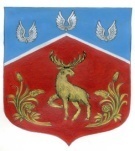 СОВЕТ ДЕПУТАТОВГромовского сельского поселения Приозерского муниципального района Ленинградской области(четвертый созыв)Р Е Ш Е Н И ЕВ соответствии с Федеральным законом от 10 июля 2023 г. № 286-ФЗ «О внесении изменений в отдельные законодательные акты Российской Федерации», Указом Президента РФ от 25 января 2024 г. № 71 «О внесении изменений в некоторые акты Президента Российской Федерации», Совет депутатов Громовского сельского поселения Приозерского муниципального района Ленинградской области РЕШИЛ (далее — Совет депутатов) РЕШИЛ:Внести изменения в решение Совета депутатов от 17.03.2022 года № 129 «Об утверждении Положения о комиссии по соблюдению требований к служебному поведению главы администрации муниципального образования Громовское сельское поселение муниципального образования Приозерский муниципальный район Ленинградской области и урегулированию конфликтов интересов» (далее – Положение), а именно: Пункт 14 Положения дополнить подпунктом «е» следующего содержания:«е) уведомление главы администрации о возникновении не зависящих от него обстоятельств, препятствующих соблюдению требований к служебному поведению и (или) требований об урегулировании конфликта интересов»; Пункт 18 Положения изложить в следующей редакции:«16. Уведомления, указанные в абзаце третьем подпункта «б» и подпункте «е» пункта 14 настоящего Положения, рассматриваются Комиссией, которая осуществляет подготовку мотивированных заключений по результатам рассмотрения уведомлений»; В пункте 18.1 Положения слова «подпункте «г» пункта 14» заменить словами «подпунктах «г» и «е» пункта 14»; В пункте 18.2 Положения подпункт «а» изложить в следующей редакции:«а) информацию, изложенную в обращениях или уведомлениях, указанных в абзацах третьем и четвертом подпункта «б» и подпунктах «г» и «е» пункта 14 настоящего Положения»; В пункте 18.2. подпункт «в» изложить в следующей редакции:«в) мотивированный вывод по результатам предварительного рассмотрения обращений и уведомлений, указанных в абзацах третьем и четвертом подпункта «б», подпунктах «г» и «е» пункта 14 настоящего Положения, а также рекомендации для принятия одного из решений в соответствии с пунктами 20.2 - 20.4, 20.6 настоящего Положения или иного решения»; Пункт 19.2 Положения изложить в следующей редакции:«19.2. Уведомления, указанные в подпунктах «г» и «е» пункта 14 настоящего Положения, как правило, рассматриваются на очередном (плановом) заседании Комиссии.»; В пункте 20 Положения слова «подпунктом «б» пункта 14» заменить словами «подпунктами «б» и «е» пункта 14»; В подпункте «а» пункта 20.1 Положения слова «подпунктом «б» пункта 14» заменить словами «подпунктами «б» и «е» пункта 14»;  Дополнить Положение пунктом 20.6 следующего содержания:«22.6.  По итогам рассмотрения вопроса, указанного в подпункте «е» пункта 14 настоящего Положения, Комиссия принимает одно из следующих решений:а) признать наличие причинно-следственной связи между возникновением не зависящих от главы администрации обстоятельств и невозможностью соблюдения им требований к служебному поведению и (или) требований об урегулировании конфликта интересов;б) признать отсутствие причинно-следственной связи между возникновением не зависящих от главы администрации обстоятельств и невозможностью соблюдения им требований к служебному поведению и (или) требований об урегулировании конфликта интересов.»;Пункт 21 Положения изложить в следующей редакции:«21. По итогам рассмотрения вопросов, указанных в подпунктах «а», «б», «г», «д» и «е» пункта 14 настоящего Положения, и при наличии к тому оснований Комиссия может принять иное решение, чем это предусмотрено пунктами 22-22.6 настоящего Положения. Основания и мотивы принятия такого решения должны быть отражены в протоколе заседания Комиссии».Опубликовать данное решение в средствах массовой информации и разместить на официальном сайте администрации муниципального образования Громовское сельское поселение.Настоящее решение вступает в силу через десять календарных дней после дня его официального опубликования.Глава муниципального образования						Л.Ф. Ивановаот 26 июня 2024 года№ 230О внесении изменений в решение Совета депутатов от 17.03.2022 года № 129 «Об утверждении Положения о комиссии по соблюдению требований к служебному поведению главы администрации муниципального образования Громовское сельское поселение муниципального образования Приозерский муниципальный район Ленинградской области и урегулированию конфликтов интересов»